Załącznik nr 1 do SIWZSZCZEGÓŁOWY OPIS  PRZEDMIOTU  ZAMÓWIENIAPrzedmiotem zamówienia jest: Opracowanie dokumentacji projektowej, uzyskanie wszystkich niezbędnych uzgodnień potrzebnych do otrzymania decyzji o pozwoleniu na budowę, dotyczącej inwestycji pn. „BUDOWA ZADASZENIA Z INSTALACJĄ FOTOWOLTAICZNĄ NA CAŁEJ POWIERZCHNI ISTNIEJĄCEGO MAGAZYNU BIOMASY WRAZ Z NIEZBĘDNĄ INFRASTRUKTURĄ TECHNICZNĄ” na terenie Miejskiego Przedsiębiorstwa Energetyki Cieplnej w Nowym Sączu”, oraz wykonaniu pełnej dokumentacji przetargowej i wykonawczejOpis przedmiotu zamówieniaPrzedmiot zamówienia obejmuje sporządzenie pełnobranżowej dokumentacji  projektowej w zakresie budowy zadaszenia magazynu biomasy (zrębków/ rozdrobnionego drewna) na terenie Zakładu Miejskiego Przedsiębiorstwa Energetyki Cieplnej w  Nowym Sączu,  ul. Wiśniowieckiego  56, 33-300 Nowy Sączu wraz z niezbędną infrastrukturą techniczną na działce nr  37/17 w obrębie 64 Nowy Sączu.Planowana inwestycja budowa zadaszenia magazynu ma na celu  ochronę biomasy  przed warunkami atmosferycznymi. Konstrukcja planowanego zadaszenia powinna być wykonana jako stalowa, zlokalizowana w obrysie istniejącego muru oporowego wygradzającego magazyn biomasy. Zadaszenie należy zaprojektować bez słupów w środkowej części magazynu, dla umożliwienia manewru samochodami dostawczymi.   W związku z bezpośrednią lokalizacją nowej konstrukcji przy elementach konstrukcyjnych istniejących jest  konieczność wykonania ekspertyzy/opinii  technicznej stwierdzającej możliwość wykonania wyżej opisanych elementów. Zamawiający dopuszcza wykorzystanie istniejących elementów konstrukcyjnych muru oporowego jako elementów stanowiących podparcie dla konstrukcji zadaszenia. Jeśli ekspertyza/opinia techniczna nie wykaże takiej możliwości należy zaprojektować posadowienie konstrukcji nośnej na słupach oraz fundamentach.   Obudowę zadaszenia zaprojektować w oparciu o uzgodnienia międzybranżowe uwzględniając wymogi oraz wytyczne ppoż. Połączenia poszczególnych elementów układu nośnego zadaszenia winny być wykonane jako spawane lub śrubowane. Wszystkie elementy stalowe powinny być odpowiednio  zabezpieczone antykorozyjnie. Pod zadaszeniem nie przewiduje się stałych miejsc pracy. Wyposażenie zadaszenia w media:odwodnienie połaci dachowej - zaprojektować wykorzystując istniejącą wewnętrzną kanalizację deszczową, włączenie wykonać do studzienek kanalizacyjnych zlokalizowanych po zewnętrznej stronie magazynu – lokalizacja kanalizacji deszczowej pokazana na fragmencie mapy w dalszej części opisu,instalacja fotowoltaiczna:na całej powierzchni zadaszenia należy zaprojektować instalację fotowoltaiczną o możliwie jak największej mocy, instalacja fotowoltaiczna musi gwarantować bezpieczne napięcie po wyłączeniu, instalacja fotowoltaiczna musi spełniać wymagania ppoż, instalację fotowoltaiczną należy uzgodnić z rzeczoznawcą ppoż oraz zakładem energetycznyminstalacja fotowoltaiczną należy zaprojektować przyłączenie do instalacji fotowoltaicznej do jednej z rozdzielni millennium (rozdzielnie znajdują się na terenie MPEC), instalacja elektryczna – zadaszony magazyn należy wyposażyć w  instalacje oświetleniową oraz sposób wpięcia do istniejących rozdzielni elektrycznych, instalacja odgromowa – w zależności od wymagań należy przewidzieć zaprojektowanie instalacji odgromowej,Podstawowe wymiary zadaszenia to:wysokość: zmienna (w zależności od przyjętego pochylenia połaci dachowej), max. do 12,0 m 
w świetle, licząc od poziomu terenu do kalenicy lub górnej krawędzi konstrukcji zadaszenia,  powierzchnia zabudowy: min. 940,0 m2, (~26mx36,2m). UWAGA: 1. Ostateczne wymiary zadaszenia tj. szerokość, długość i wysokość planowanej inwestycji należy 
przyjąć z uwzględnieniem wymiarów istniejącego muru oporowego. W celu zapoznania się ze specyfiką obszaru inwestycji, istniejącą konstrukcją niezadaszonej części magazynu biomasy wskazana jest, przed złożeniem oferty cenowej, wizyta na terenie inwestycji. 2. Zamawiający jest w posiadaniu i udostępni decyzję o warunkach zabudowy.Poniżej zmieszczono  poglądową lokalizacja inwestycji oraz zdjęcia istniejącego magazynu przeznaczonego do zadaszenia.Lokalizacja inwestycji 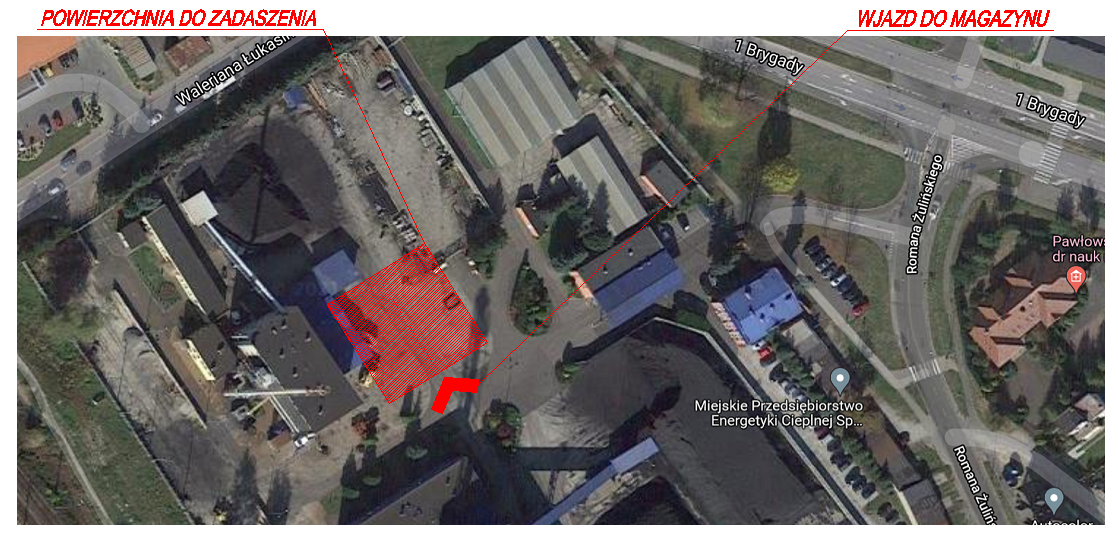 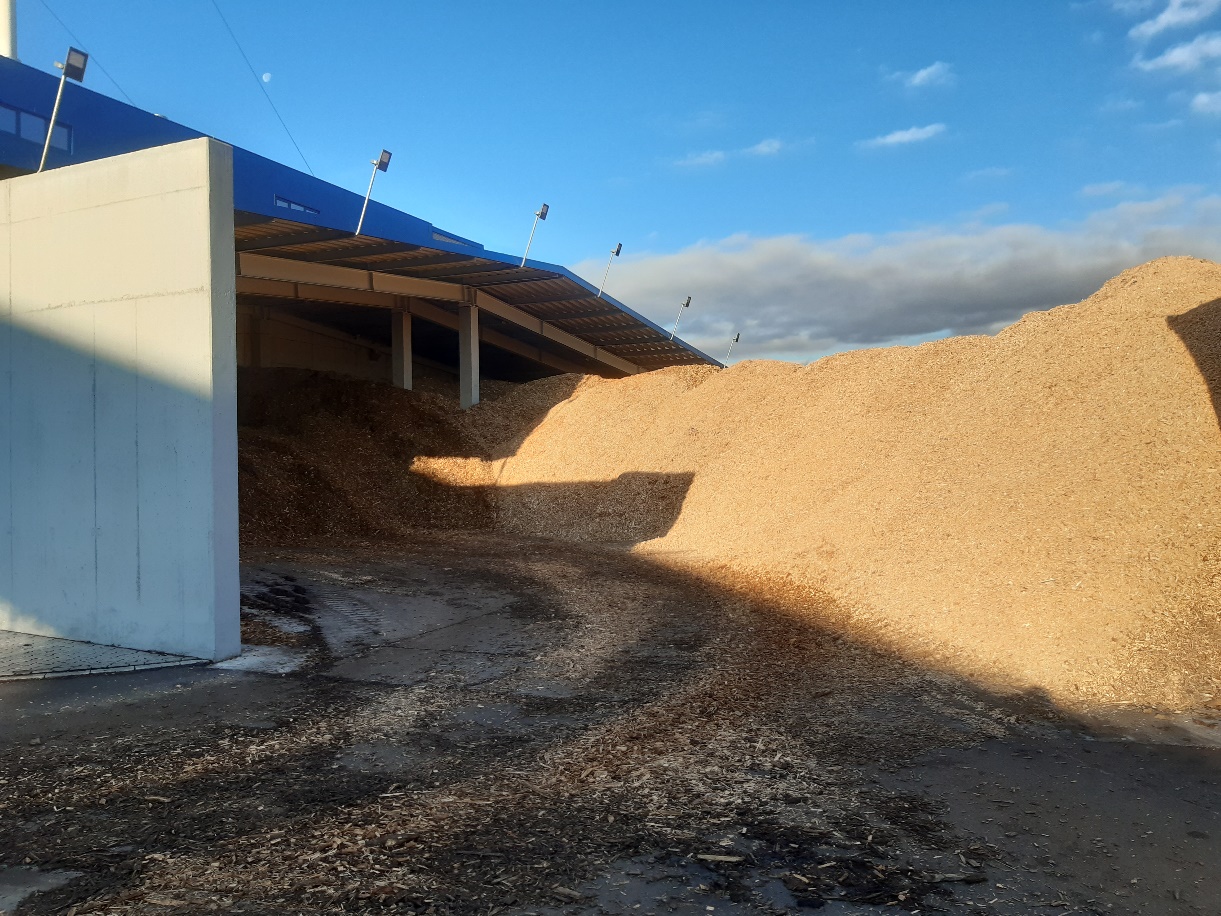 Widok 1 - magazyn od strony wjazdu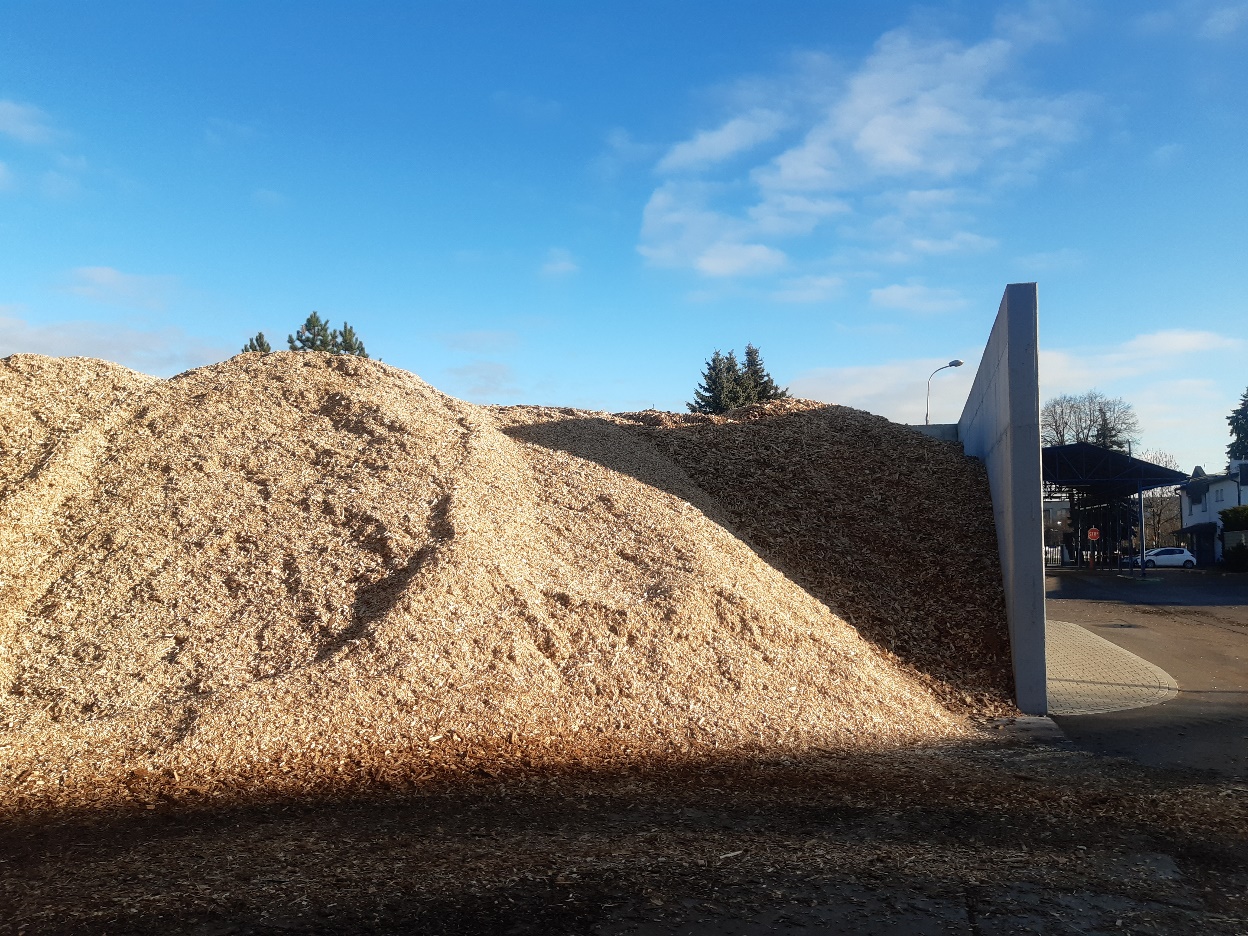 Widok 2 - magazynu od strony wjazdu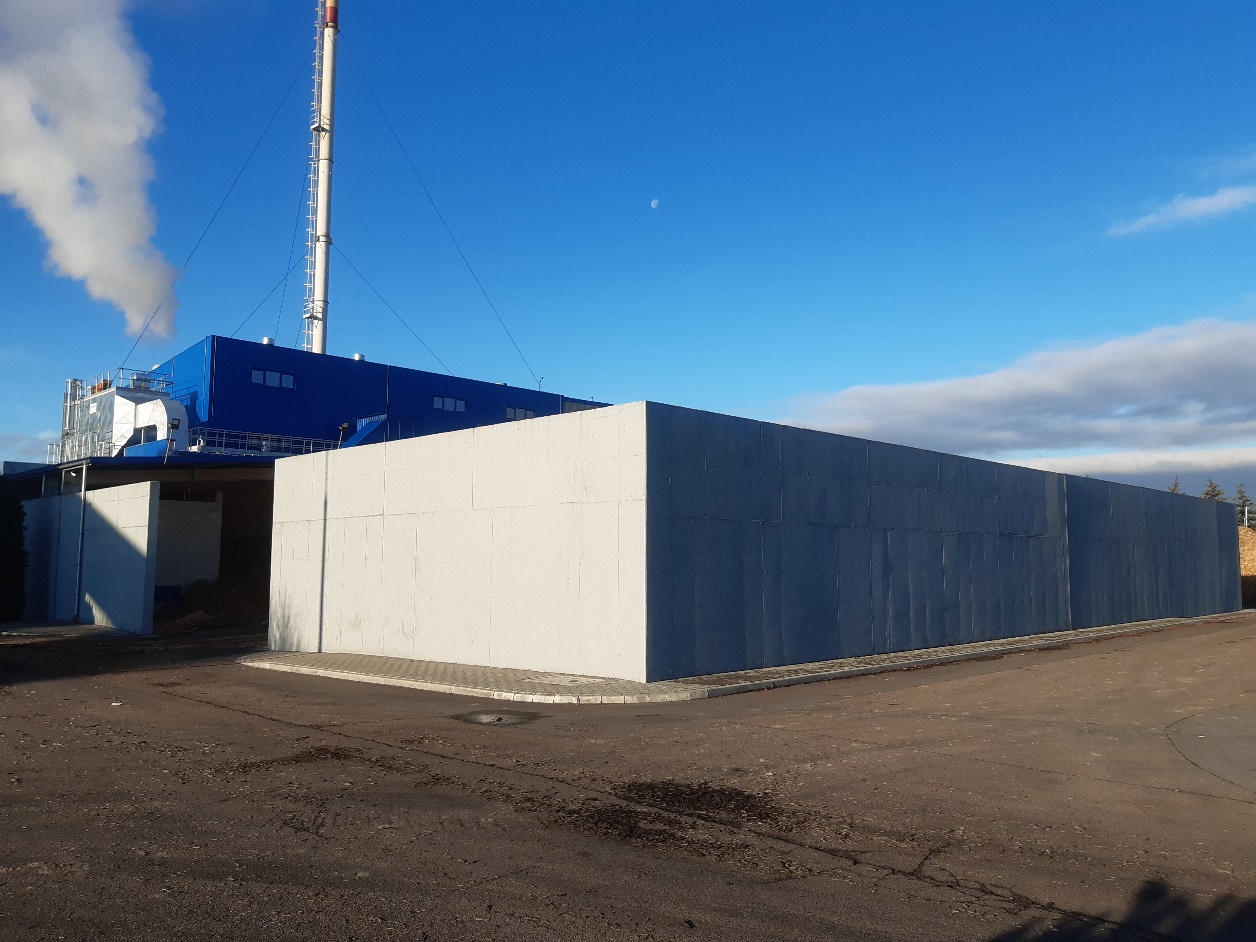 Widok 3 – widok na wjazd oraz ścianę L~36m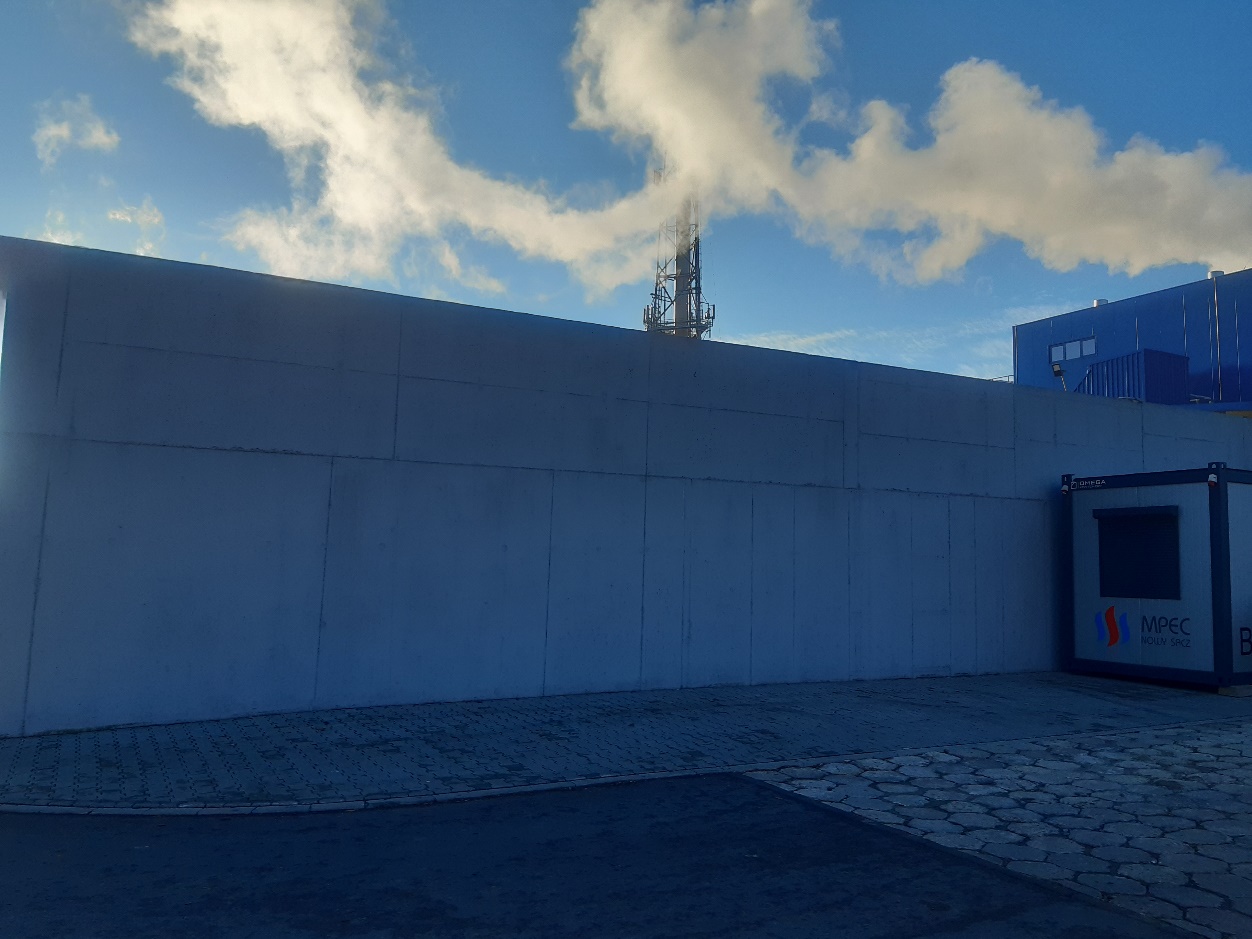 Widok 4 – widok na ścianę – „tył magazynu”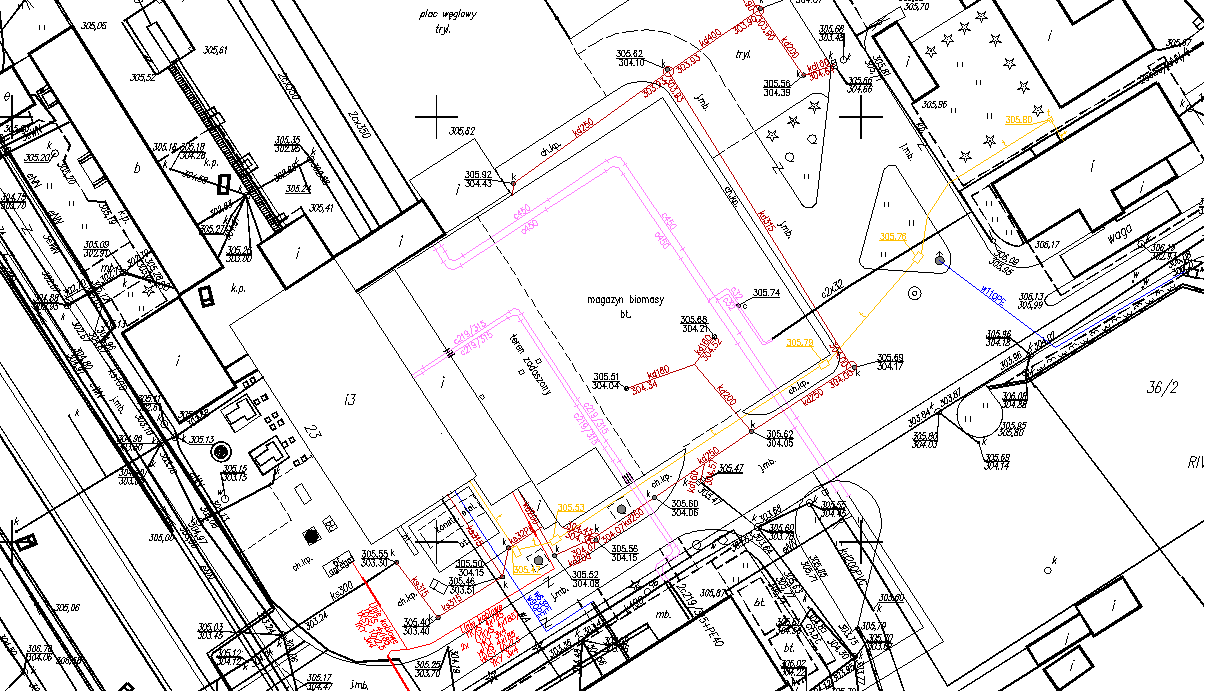 Fragment mapy z inwentaryzacji powykonawczej pokazujący lokalizację zewnętrznych sieciw tym kanalizację deszczową 